Мониторинг объектов (ОН – Стасюк Александр Алексеевич):8 ноября 2021         с. АнучиноВыполнение работ по благоустройству дворовой территории многоквартирный домов, расположенных по адресу: с.Анучино, ул. Горького 4,6,8Выполнены работы по благоустройству дворовой территории многоквартирный домов, расположенных по адресу: с.Анучино, ул. Горького 4,6,8. 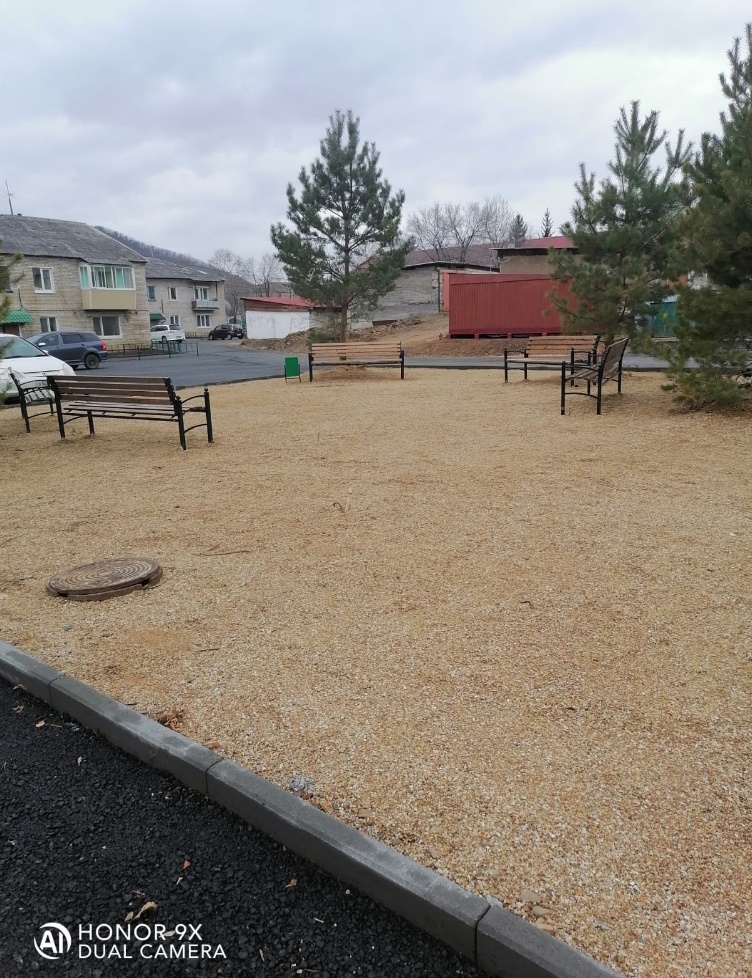 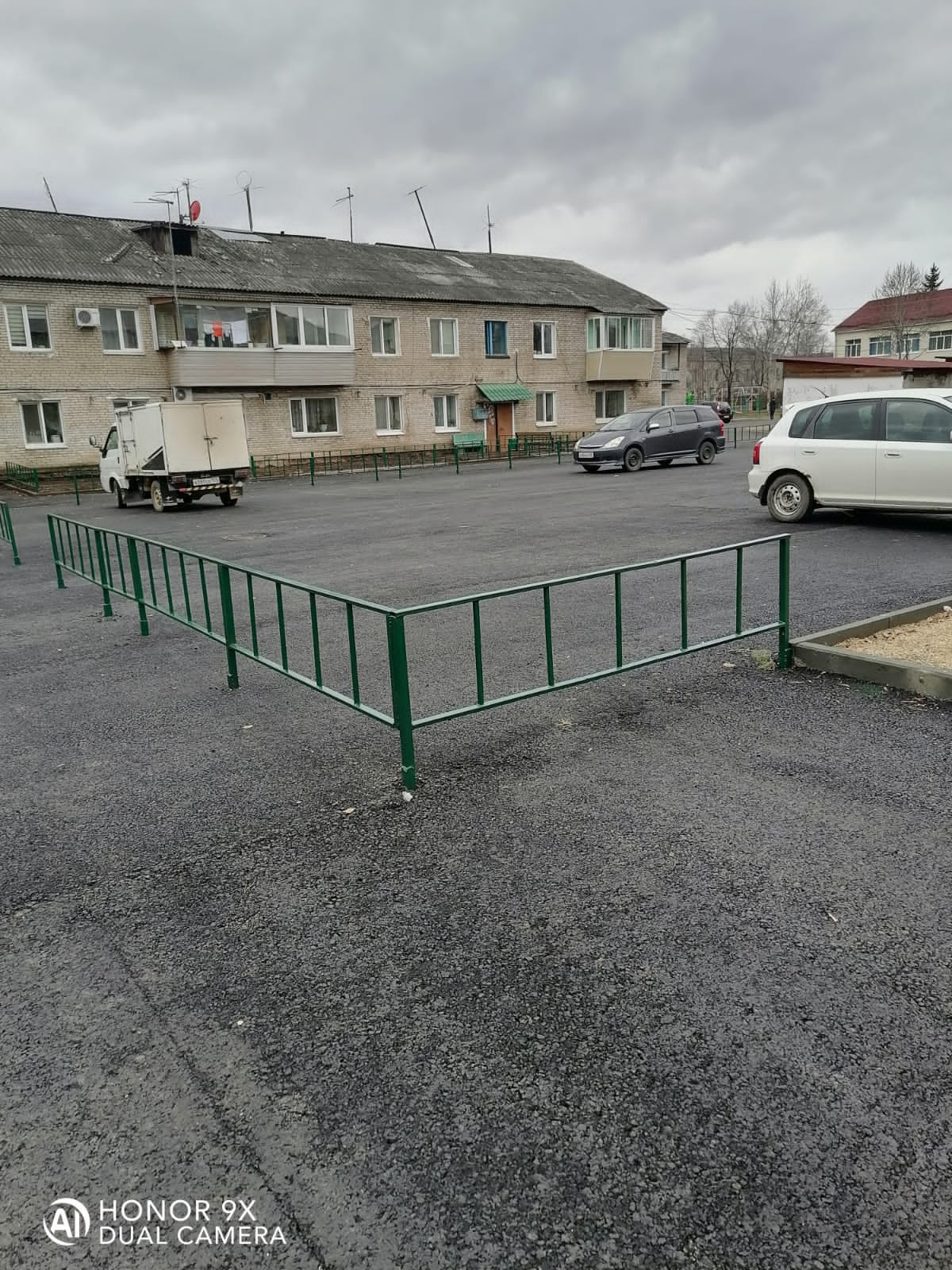 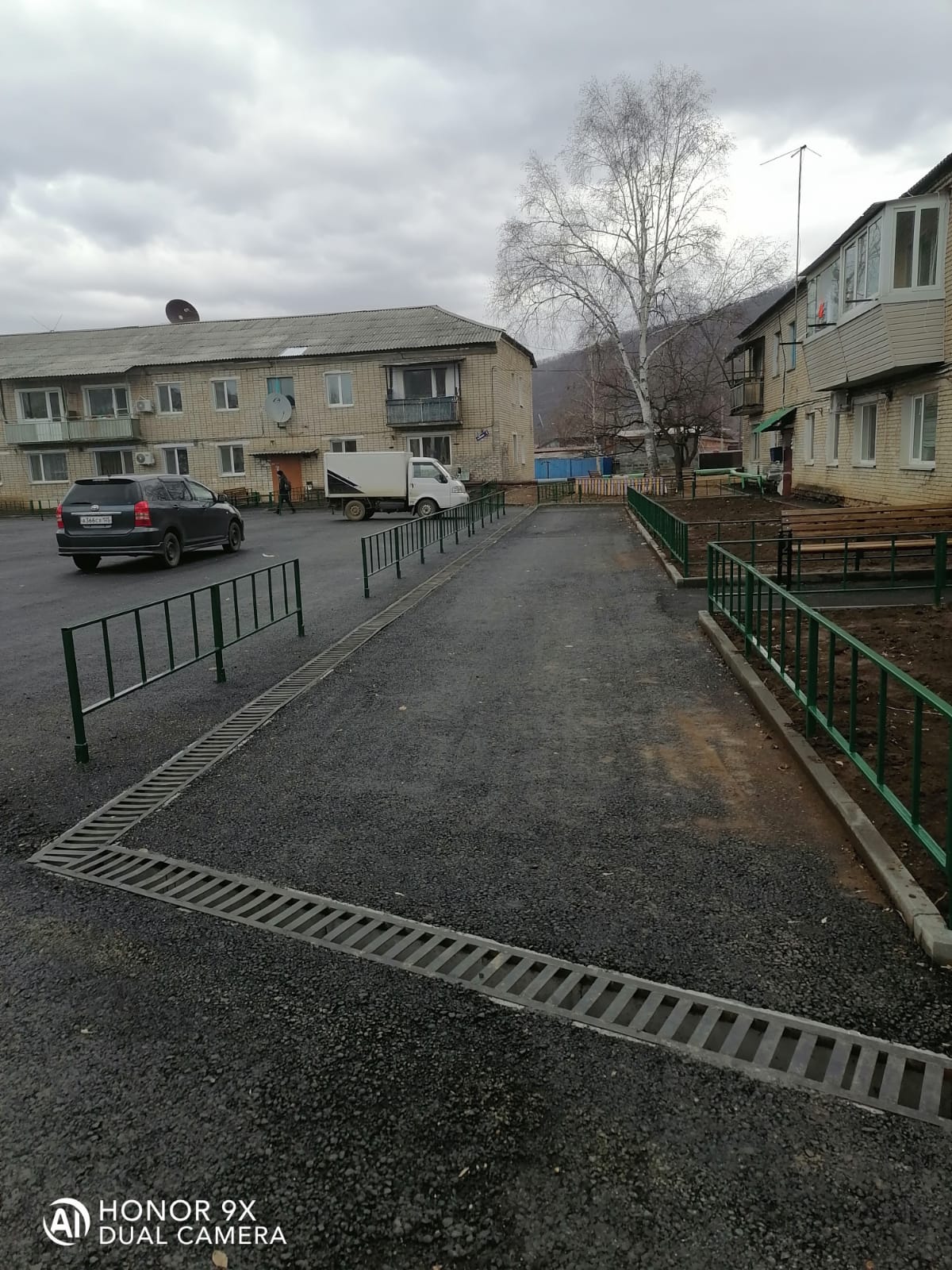 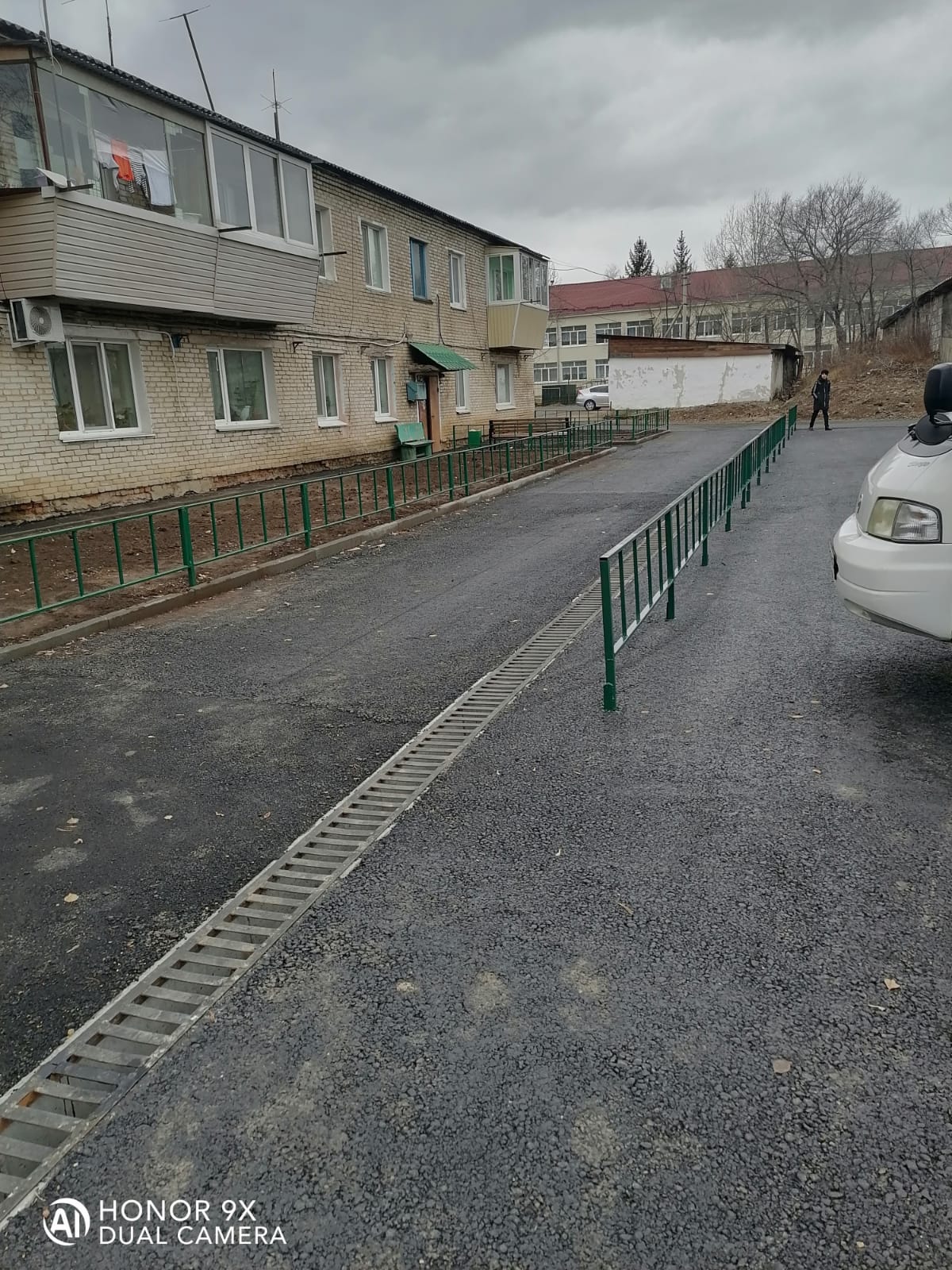 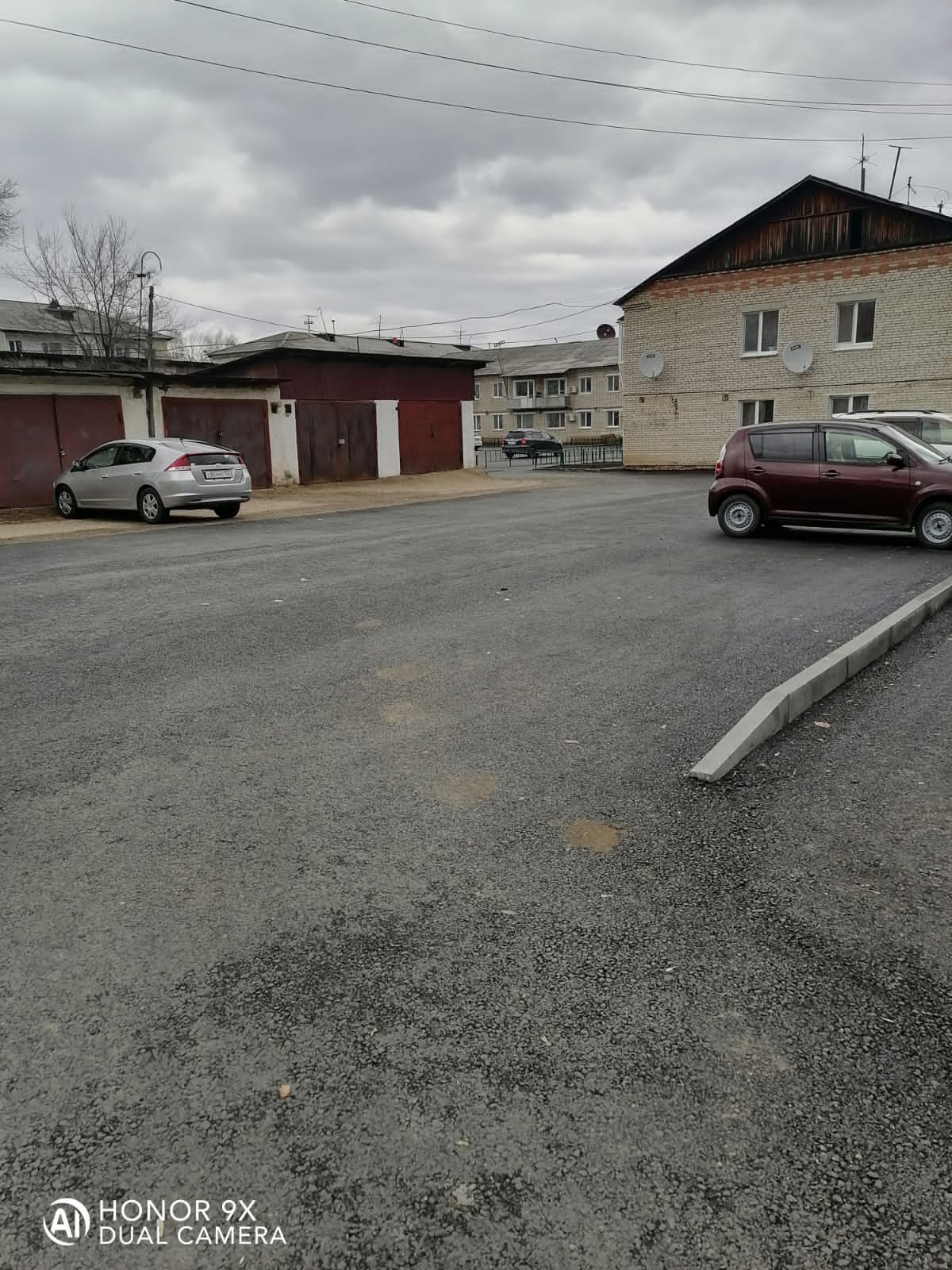 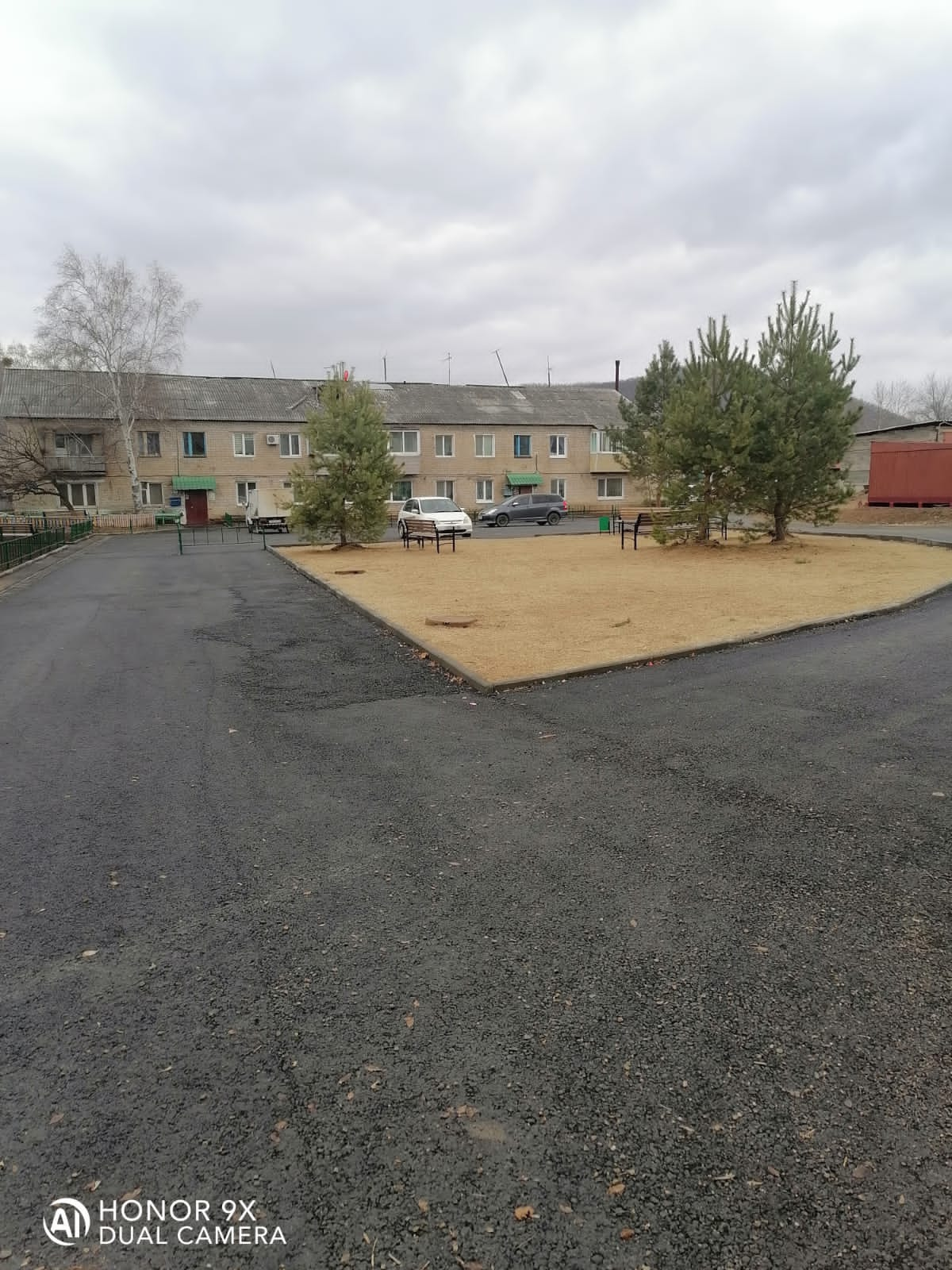 